La Repubblica                 21 dicembre 2008Dopo la rapina l’ufficio postale chiudeIl Cep prepara la rivolta di Natale“CHIUSO per rapina”; il  cartello, magari scritto in fretta e furia a pennarello, appare purtroppo spesso sulle porte di banche e uffici postali. Un po' meno spesso invece succede che,dopo la rapina, il suddetto ufficio -peraltro rimasto con un solo impiegato - non riapra più. Se poi l'ufficio postale è quello di via Due Dicembre, al Cep, allora alla gente che abita sulla collina ponentina, e in primo luogo a Carlo Besana, presidente dei Consorzio Arci Pianacci, salta la mosca al naso. «La rapina c'è stata una settimana fa, alle otto del mattino, non se n'è accorto nessuno -attacca Besana, ex farmacista ora passato ad occuparsi a tempo pieno delle attività ludico-sociali della zona- Però subito dopo c'erano già i cartelli che indicavano a quali altri uffici postali rivolgersi per le varie pratiche da sbrigare. E’ da tempo che sentiamo voci sull'intenzione di chiudere l'ufficio, a cui man mano è stato ridotto il personale... ma ci rendiamo conto degli anziani, delle persone che resterebbero senza un servizio davvero essenziale?». E anche se Besana non lo dice, la battaglia per mantenere la vivibilità in questo quartiere sempre in bilico, passa anche dai servizi. L'arrivo di Beppe Grillo al Cep, la sera del 13 settembre per la provocatoria Notte Grigio Topo, sembra già una cosa lontana; adesso la Caritas ha deciso di spostare il suo centro di ascolto, che condivideva con l'Arci, in una sede adiacente una parrocchia "di vallata". E infine l'ufficio chiuso, la necessità di spostarsi tra Prà e Voltri, per raccomandate pacchi, pensioni.Ieri sera cena di Natale per la gente del Cep, organizzata dall'Arci Pianacci, ma tra spumante e panettone si è parlato molto dell'ufficio postale.Per la cui sopravvivenza Besana aveva già scritto quasi un anno fa alle Poste, ricevendo risposte vaghe; e ora la chiusura di fatto; ma lassù in collina non se ne stanno di certo. E con l'appoggio pieno del Municipio Ponente e del suo presidente Mauro Avvenente adesso pensano ad un Natale clamoroso : le iniziative le annunceranno martedì mattina.DONATELLA ALFONSO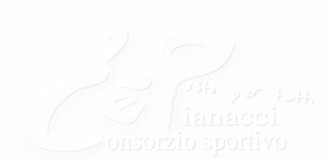 